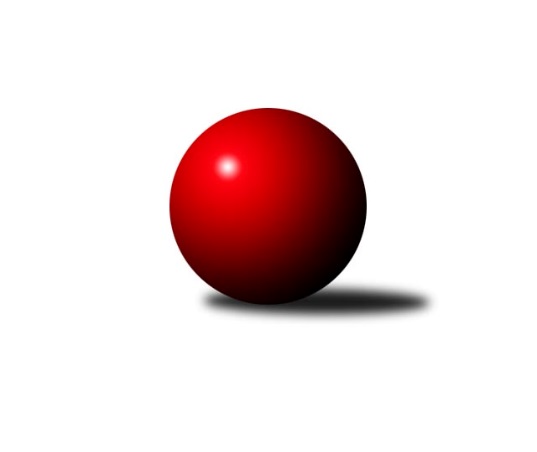 Č.13Ročník 2012/2013	19.1.2013Nejlepšího výkonu v tomto kole: 3333 dosáhlo družstvo: TJ Sokol Duchcov1. KLZ 2012/2013Výsledky 13. kolaSouhrnný přehled výsledků:KK Blansko 	- KK Zábřeh	2:6	3174:3189	9.0:15.0	19.1.TJ Sokol Duchcov	- TJ Nový Jičín˝C˝	7:1	3333:3163	15.0:9.0	19.1.TJ Lokomotiva Česká Třebová	- KK Konstruktiva Praha 	7:1	3304:3266	15.0:9.0	19.1.SKK  Náchod	- TJ Sokol Husovice	6:2	3290:3136	17.0:7.0	19.1.KK Slavia Praha	- TJ Neratovice	7:1	3216:3022	16.5:7.5	19.1.TJ Spartak Přerov	- TJ Valašské Meziříčí	0:8	3164:3300	9.5:14.5	19.1.Tabulka družstev:	1.	KK Blansko	13	11	0	2	71.0 : 33.0 	182.5 : 129.5 	 3258	22	2.	KK Slavia Praha	13	10	0	3	66.0 : 38.0 	177.0 : 135.0 	 3235	20	3.	TJ Spartak Přerov	13	9	0	4	57.0 : 47.0 	165.5 : 146.5 	 3220	18	4.	SKK  Náchod	13	8	0	5	55.0 : 49.0 	169.5 : 142.5 	 3204	16	5.	TJ Sokol Duchcov	13	6	2	5	56.0 : 48.0 	147.5 : 164.5 	 3148	14	6.	TJ Nový Jičín˝C˝	13	6	0	7	52.0 : 52.0 	158.0 : 154.0 	 3163	12	7.	KK Konstruktiva Praha	13	6	0	7	48.0 : 56.0 	154.0 : 158.0 	 3186	12	8.	KK Zábřeh	13	5	1	7	49.0 : 55.0 	158.0 : 154.0 	 3197	11	9.	TJ Valašské Meziříčí	13	5	0	8	52.0 : 52.0 	142.5 : 169.5 	 3197	10	10.	TJ Sokol Husovice	13	5	0	8	47.0 : 57.0 	143.0 : 169.0 	 3137	10	11.	TJ Neratovice	13	3	0	10	37.0 : 67.0 	137.0 : 175.0 	 3106	6	12.	TJ Lokomotiva Česká Třebová	13	2	1	10	34.0 : 70.0 	137.5 : 174.5 	 3110	5Podrobné výsledky kola:	 KK Blansko 	3174	2:6	3189	KK Zábřeh	Zdeňka Ševčíková	140 	 148 	 141 	140	569 	 4:0 	 502 	 121	121 	 136	124	Lenka Kubová	Zuzana Musilová	134 	 126 	 135 	117	512 	 0:4 	 578 	 153	146 	 147	132	Romana Švubová	Lucie Nevřivová	132 	 148 	 121 	120	521 	 1:3 	 536 	 135	136 	 128	137	Olga Bučková	Lenka Kalová st.	138 	 125 	 161 	123	547 	 3:1 	 498 	 125	121 	 116	136	Dana Wiedermannová	Soňa Daňková	129 	 122 	 132 	134	517 	 1:3 	 524 	 135	133 	 118	138	Olga Ollingerová	Dana Musilová	126 	 129 	 138 	115	508 	 0:4 	 551 	 138	137 	 139	137	Lenka Horňákovározhodčí: Nejlepší výkon utkání: 578 - Romana Švubová	 TJ Sokol Duchcov	3333	7:1	3163	TJ Nový Jičín˝C˝	Alena Šmídová	136 	 120 	 135 	129	520 	 0:4 	 544 	 142	121 	 146	135	Martina Hrdinová	Magdalena Holecová	123 	 146 	 126 	131	526 	 4:0 	 491 	 122	130 	 119	120	Petra Abelová	Markéta Hofmanová	136 	 151 	 149 	142	578 	 2:2 	 547 	 143	121 	 140	143	Dana Viková	Adéla Kolaříková	125 	 134 	 141 	130	530 	 2:2 	 523 	 140	126 	 122	135	Marie Kolářová	Nikol Plačková	151 	 132 	 147 	137	567 	 3:1 	 551 	 142	144 	 137	128	Lenka Hrdinová	Simona Koutníková	154 	 153 	 148 	157	612 	 4:0 	 507 	 118	132 	 125	132	Michaela Nožičkovározhodčí: Nejlepší výkon utkání: 612 - Simona Koutníková	 TJ Lokomotiva Česká Třebová	3304	7:1	3266	KK Konstruktiva Praha 	Andrea Jánová	130 	 154 	 147 	143	574 	 3:1 	 559 	 147	147 	 131	134	Petra Najmanová	Klára Pekařová	150 	 151 	 140 	138	579 	 3:1 	 551 	 139	152 	 137	123	Eva Kopřivová	Alena Holcová	138 	 110 	 119 	136	503 	 2:2 	 489 	 107	135 	 124	123	Kateřina Kohoutová	Hana Rubišarová	117 	 166 	 145 	130	558 	 2:2 	 539 	 148	125 	 125	141	Martina Čapková	Lucie Kaucká	148 	 133 	 126 	114	521 	 1:3 	 590 	 141	162 	 138	149	Jana Hrouzová	Ludmila Johnová	134 	 155 	 139 	141	569 	 4:0 	 538 	 131	147 	 125	135	Veronika Plasovározhodčí: Nejlepší výkon utkání: 590 - Jana Hrouzová	 SKK  Náchod	3290	6:2	3136	TJ Sokol Husovice	Šárka Majerová	125 	 151 	 154 	134	564 	 3:1 	 544 	 147	149 	 123	125	Markéta Gabrhelová	Petra Vlčková	126 	 140 	 125 	151	542 	 1:3 	 567 	 149	133 	 130	155	Veronika Štáblová	Lucie Moravcová	126 	 123 	 134 	141	524 	 2:2 	 525 	 124	137 	 144	120	Zuzana Kolaříková	Dana Adamů	132 	 137 	 132 	128	529 	 4:0 	 490 	 124	129 	 118	119	Pavlína Procházková	Aneta Cvejnová	143 	 137 	 151 	114	545 	 3:1 	 520 	 131	124 	 113	152	Běla Wollerová	Michaela Kučerová	161 	 138 	 149 	138	586 	 4:0 	 490 	 125	116 	 124	125	Renata Konečnározhodčí: Nejlepší výkon utkání: 586 - Michaela Kučerová	 KK Slavia Praha	3216	7:1	3022	TJ Neratovice	Naděžda Dobešová	147 	 135 	 155 	144	581 	 3:1 	 555 	 139	149 	 132	135	Lucie Holubová	Ludmila Fořtová	141 	 149 	 127 	114	531 	 3:1 	 464 	 109	105 	 125	125	Jaroslava Fukačová	Šárka Marková	143 	 138 	 147 	131	559 	 3:1 	 511 	 117	135 	 107	152	Ivana Březinová	Vlasta Kohoutová	129 	 134 	 131 	116	510 	 4:0 	 459 	 117	120 	 108	114	Petra Jechová	Helena Gruszková	119 	 119 	 140 	135	513 	 2:2 	 490 	 126	129 	 117	118	Renata Vystrčilová	Růžena Smrčková	125 	 115 	 140 	142	522 	 1.5:2.5 	 543 	 129	144 	 140	130	Eva Dvorskározhodčí: Nejlepší výkon utkání: 581 - Naděžda Dobešová	 TJ Spartak Přerov	3164	0:8	3300	TJ Valašské Meziříčí	Martina Janyšková	129 	 102 	 142 	126	499 	 2:2 	 531 	 125	125 	 137	144	Vendula Šebková	Gabriela Helisová	129 	 134 	 147 	145	555 	 2:2 	 560 	 138	128 	 157	137	Alena Kantnerová	Kristýna Strouhalová	124 	 136 	 153 	140	553 	 1.5:2.5 	 561 	 147	136 	 116	162	Lucie Pavelková	Kamila Katzerová	130 	 121 	 146 	129	526 	 2:2 	 558 	 148	119 	 132	159	Natálie Topičová	Jana Holubová	122 	 157 	 137 	94	510 	 1:3 	 537 	 130	136 	 138	133	Klára Zubajová	Kateřina Fajdeková	133 	 125 	 127 	136	521 	 1:3 	 553 	 152	136 	 143	122	Markéta Jandíkovározhodčí: Nejlepší výkon utkání: 561 - Lucie PavelkováPořadí jednotlivců:	jméno hráče	družstvo	celkem	plné	dorážka	chyby	poměr kuž.	Maximum	1.	Naděžda Dobešová 	KK Slavia Praha	566.61	373.1	193.5	0.7	7/7	(606)	2.	Olga Bučková 	KK Zábřeh	565.08	367.7	197.4	2.7	8/8	(602)	3.	Lenka Kalová  st.	KK Blansko 	560.69	363.6	197.1	1.3	7/7	(602)	4.	Martina Hrdinová 	TJ Nový Jičín˝C˝	558.31	364.5	193.8	3.9	8/8	(576)	5.	Nikol Plačková 	TJ Sokol Duchcov	553.31	369.3	184.0	3.6	7/7	(587)	6.	Aneta Cvejnová 	SKK  Náchod	551.67	366.3	185.3	2.6	7/7	(598)	7.	Jana Hrouzová 	KK Konstruktiva Praha 	551.40	365.6	185.8	2.9	7/8	(590)	8.	Veronika Plasová 	KK Konstruktiva Praha 	550.71	365.3	185.4	2.2	8/8	(592)	9.	Zdeňka Ševčíková 	KK Blansko 	548.14	361.1	187.0	2.5	7/7	(599)	10.	Michaela Sedláčková 	TJ Spartak Přerov	547.65	359.0	188.7	2.7	5/7	(581)	11.	Vendula Šebková 	TJ Valašské Meziříčí	547.05	361.8	185.2	3.0	7/8	(603)	12.	Lucie Nevřivová 	KK Blansko 	547.02	367.7	179.3	3.1	7/7	(582)	13.	Šárka Majerová 	SKK  Náchod	546.46	359.4	187.1	3.4	5/7	(595)	14.	Šárka Marková 	KK Slavia Praha	545.71	365.1	180.6	2.5	6/7	(591)	15.	Zuzana Musilová 	KK Blansko 	545.08	366.5	178.6	3.9	6/7	(612)	16.	Lucie Holubová 	TJ Neratovice	543.42	366.1	177.3	3.8	8/8	(555)	17.	Helena Gruszková 	KK Slavia Praha	543.20	371.1	172.1	3.4	7/7	(583)	18.	Michaela Kučerová 	SKK  Náchod	542.57	350.0	192.6	1.8	7/7	(586)	19.	Soňa Daňková 	KK Blansko 	542.19	358.8	183.4	4.2	6/7	(567)	20.	Jana Holubová 	TJ Spartak Přerov	539.98	366.0	174.0	3.1	6/7	(586)	21.	Gabriela Helisová 	TJ Spartak Přerov	539.86	364.2	175.6	3.8	7/7	(558)	22.	Kateřina Fajdeková 	TJ Spartak Přerov	539.40	363.1	176.3	2.2	7/7	(575)	23.	Lenka Horňáková 	KK Zábřeh	539.10	360.4	178.7	3.7	6/8	(551)	24.	Kristýna Strouhalová 	TJ Spartak Přerov	538.69	361.8	176.9	2.4	5/7	(569)	25.	Markéta Jandíková 	TJ Valašské Meziříčí	538.60	368.1	170.5	4.9	8/8	(592)	26.	Lucie Kaucká 	TJ Lokomotiva Česká Třebová	537.80	360.6	177.2	4.6	5/7	(568)	27.	Lenka Hrdinová 	TJ Nový Jičín˝C˝	537.77	356.4	181.4	2.8	8/8	(584)	28.	Kamila Katzerová 	TJ Spartak Přerov	537.71	360.0	177.8	4.0	7/7	(591)	29.	Natálie Topičová 	TJ Valašské Meziříčí	537.07	360.2	176.9	3.9	7/8	(582)	30.	Romana Švubová 	KK Zábřeh	536.63	363.3	173.4	4.3	7/8	(578)	31.	Zuzana Kolaříková 	TJ Sokol Husovice	536.55	362.8	173.7	5.7	7/8	(570)	32.	Jitka Killarová 	KK Zábřeh	536.50	355.1	181.4	4.2	6/8	(589)	33.	Dana Adamů 	SKK  Náchod	535.50	364.8	170.7	4.5	7/7	(570)	34.	Markéta Hofmanová 	TJ Sokol Duchcov	535.02	354.9	180.1	2.5	7/7	(614)	35.	Hana Viewegová 	KK Konstruktiva Praha 	534.67	362.7	172.0	4.8	6/8	(565)	36.	Klára Pekařová 	TJ Lokomotiva Česká Třebová	531.51	355.4	176.1	4.8	7/7	(579)	37.	Ludmila Johnová 	TJ Lokomotiva Česká Třebová	531.19	357.8	173.4	5.1	6/7	(616)	38.	Lucie Pavelková 	TJ Valašské Meziříčí	530.33	352.8	177.6	2.8	6/8	(591)	39.	Simona Koutníková 	TJ Sokol Duchcov	529.26	351.8	177.5	1.9	6/7	(612)	40.	Markéta Gabrhelová 	TJ Sokol Husovice	528.74	360.5	168.2	5.7	7/8	(553)	41.	Eva Kopřivová 	KK Konstruktiva Praha 	528.63	359.1	169.6	5.4	8/8	(574)	42.	Renata Konečná 	TJ Sokol Husovice	528.37	361.8	166.5	5.9	6/8	(571)	43.	Ilona Bezdíčková 	SKK  Náchod	527.04	360.2	166.9	4.8	6/7	(583)	44.	Veronika Štáblová 	TJ Sokol Husovice	525.86	355.4	170.4	5.5	7/8	(567)	45.	Petra Najmanová 	KK Konstruktiva Praha 	525.60	348.5	177.0	5.2	7/8	(586)	46.	Kateřina Kolářová 	TJ Lokomotiva Česká Třebová	525.47	354.2	171.3	5.7	5/7	(581)	47.	Marie Kolářová 	TJ Nový Jičín˝C˝	525.29	356.2	169.1	4.5	7/8	(547)	48.	Blanka Mizerová 	KK Slavia Praha	525.23	354.6	170.6	3.8	6/7	(562)	49.	Dana Viková 	TJ Nový Jičín˝C˝	525.10	359.4	165.7	6.1	8/8	(561)	50.	Alena Kantnerová 	TJ Valašské Meziříčí	524.26	351.9	172.3	3.6	7/8	(568)	51.	Martina Zimáková 	TJ Valašské Meziříčí	524.13	357.9	166.3	2.8	6/8	(561)	52.	Běla Wollerová 	TJ Sokol Husovice	523.92	350.0	174.0	6.7	6/8	(550)	53.	Lenka Kubová 	KK Zábřeh	522.96	354.4	168.6	6.7	7/8	(574)	54.	Martina Čapková 	KK Konstruktiva Praha 	520.14	352.9	167.3	5.6	7/8	(554)	55.	Pavlína Procházková 	TJ Sokol Husovice	519.90	354.5	165.4	5.4	7/8	(569)	56.	Alena Holcová 	TJ Lokomotiva Česká Třebová	519.80	348.8	171.0	6.6	5/7	(554)	57.	Růžena Smrčková 	KK Slavia Praha	519.77	348.9	170.9	2.8	5/7	(558)	58.	Dana Wiedermannová 	KK Zábřeh	519.04	359.5	159.5	6.7	6/8	(537)	59.	Martina Janyšková 	TJ Spartak Přerov	518.50	353.1	165.4	5.3	6/7	(561)	60.	Olga Ollingerová 	KK Zábřeh	518.36	350.8	167.6	5.9	7/8	(546)	61.	Ivana Březinová 	TJ Neratovice	518.13	356.0	162.1	6.4	8/8	(561)	62.	Renata Vystrčilová 	TJ Neratovice	517.98	355.0	163.0	4.2	8/8	(553)	63.	Dana Musilová 	KK Blansko 	517.08	346.2	170.8	6.5	5/7	(552)	64.	Vlasta Kohoutová 	KK Slavia Praha	515.69	345.0	170.7	5.0	6/7	(547)	65.	Magdalena Holecová 	TJ Sokol Duchcov	512.57	349.7	162.9	6.1	6/7	(529)	66.	Zdenka Černá 	TJ Neratovice	512.26	347.7	164.5	5.5	7/8	(554)	67.	Petra Jechová 	TJ Neratovice	512.19	346.7	165.5	5.3	8/8	(573)	68.	Michaela Nožičková 	TJ Nový Jičín˝C˝	511.40	353.3	158.1	7.8	6/8	(533)	69.	Andrea Jánová 	TJ Lokomotiva Česká Třebová	511.29	351.5	159.8	7.3	5/7	(574)	70.	Eva Dvorská 	TJ Neratovice	508.71	349.9	158.8	5.6	8/8	(543)	71.	Lucie Moravcová 	SKK  Náchod	505.92	345.2	160.7	6.5	5/7	(550)	72.	Petra Abelová 	TJ Nový Jičín˝C˝	505.27	340.9	164.4	4.1	6/8	(556)	73.	Alena Šmídová 	TJ Sokol Duchcov	504.65	349.7	155.0	6.9	5/7	(546)	74.	Růžena Svobodová 	TJ Sokol Duchcov	497.30	347.1	150.2	9.2	5/7	(521)	75.	Eva Sedláková 	TJ Lokomotiva Česká Třebová	490.50	340.7	149.8	10.3	5/7	(508)		Vladimíra Šťastná 	KK Slavia Praha	564.67	372.7	192.0	2.3	3/7	(579)		Jana Račková 	KK Slavia Praha	547.50	361.8	185.8	3.0	2/7	(568)		Klára Zubajová 	TJ Valašské Meziříčí	540.84	373.7	167.1	4.5	5/8	(585)		Adéla Kolaříková 	TJ Sokol Duchcov	535.92	352.6	183.3	3.0	4/7	(558)		Barbora Křenková 	TJ Valašské Meziříčí	532.50	360.5	172.0	6.0	2/8	(533)		Ludmila Fořtová 	KK Slavia Praha	531.00	342.0	189.0	2.0	1/7	(531)		Monika Trdá 	TJ Sokol Husovice	527.67	360.3	167.3	7.2	3/8	(555)		Petra Vlčková 	SKK  Náchod	525.95	354.3	171.7	5.9	4/7	(552)		Jana Volková 	TJ Valašské Meziříčí	525.00	340.0	185.0	6.0	1/8	(525)		Soňa Lahodová 	KK Blansko 	521.38	351.8	169.6	5.8	4/7	(572)		Petra Sedláčková 	TJ Spartak Přerov	520.00	369.0	151.0	9.0	1/7	(520)		Linda Utíkalová 	SKK  Náchod	519.50	361.0	158.5	6.5	2/7	(535)		Nela Pristandová 	TJ Nový Jičín˝C˝	516.87	354.9	161.9	5.7	5/8	(537)		Iva Boučková 	TJ Sokol Duchcov	516.22	349.4	166.8	6.0	3/7	(526)		Kateřina Kohoutová 	KK Konstruktiva Praha 	510.17	356.9	153.3	8.4	4/8	(536)		Hana Rubišarová 	TJ Lokomotiva Česká Třebová	509.25	351.3	158.0	7.6	4/7	(558)		Ivana Majerová 	TJ Sokol Husovice	505.25	351.4	153.9	10.1	4/8	(537)		Eva Landová 	TJ Neratovice	504.00	356.0	148.0	9.0	1/8	(504)		Miroslava Žáková 	TJ Sokol Duchcov	502.00	353.0	149.0	9.0	1/7	(502)		Jaroslava Fukačová 	TJ Neratovice	464.00	320.0	144.0	4.0	1/8	(464)Sportovně technické informace:Starty náhradníků:registrační číslo	jméno a příjmení 	datum startu 	družstvo	číslo startu
Hráči dopsaní na soupisku:registrační číslo	jméno a příjmení 	datum startu 	družstvo	Program dalšího kola:14. kolo2.2.2013	so	10:00	TJ Nový Jičín˝C˝ - KK Blansko 	2.2.2013	so	10:00	TJ Neratovice - SKK  Náchod	2.2.2013	so	11:30	KK Konstruktiva Praha  - TJ Spartak Přerov	2.2.2013	so	12:00	KK Zábřeh - KK Slavia Praha	2.2.2013	so	12:15	TJ Sokol Husovice - TJ Lokomotiva Česká Třebová	2.2.2013	so	12:30	TJ Valašské Meziříčí - TJ Sokol Duchcov	Nejlepší šestka kola - absolutněNejlepší šestka kola - absolutněNejlepší šestka kola - absolutněNejlepší šestka kola - absolutněNejlepší šestka kola - dle průměru kuželenNejlepší šestka kola - dle průměru kuželenNejlepší šestka kola - dle průměru kuželenNejlepší šestka kola - dle průměru kuželenNejlepší šestka kola - dle průměru kuželenPočetJménoNázev týmuVýkonPočetJménoNázev týmuPrůměr (%)Výkon3xSimona KoutníkováDuchcov 6123xSimona KoutníkováDuchcov 114.716123xJana HrouzováKonstruktiva 5906xNaděžda DobešováSlavia109.025811xMichaela KučerováSKK  Náchod5863xJana HrouzováKonstruktiva 108.875906xNaděžda DobešováSlavia5811xMichaela KučerováSKK  Náchod108.365862xKlára PekařováČ. Třebová5793xMarkéta HofmanováDuchcov 108.345783xMarkéta HofmanováDuchcov 5781xRomana ŠvubováZábřeh108.03578